Šifrovanie, certifikáty, digitálny podpisPracovný listSkúmanieVysvetlenieRozpracovanieHodnotenieSebahodnotiaci testDo schém doplňte nasledujúce pojmy  (niektoré sa môžu použiť aj viackrát):VEREJNÝ KĽÚČ        TAJNÝ KĽÚČ         SÚKROMNÝ KĽÚČ         CERTIFIKÁT        CERTIFIKAČNÁ AUTORITASchéma 1: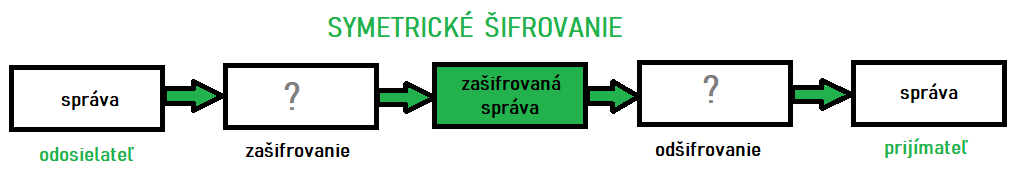 Schéma 2: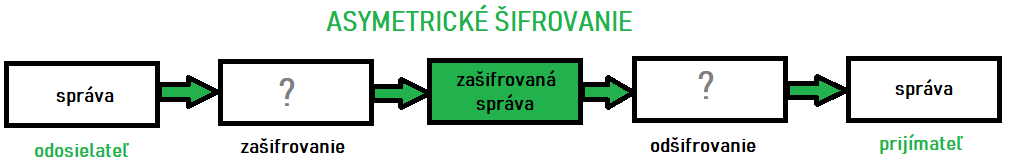 Schéma 3: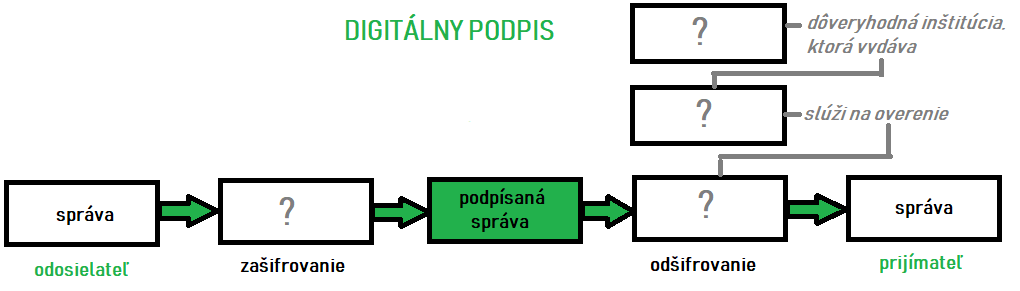 Úloha 1Toto je ukážka zašifrovanej správy:B2234562A1255C944AF40E81221C0124A763CA9B2A89D2A22798133ABA7EE7DEE87E0AD2913AA9884072150574093B222A81208D03634449DC3BC94F41227AEBF996BB287AAAE86EA37BCFD8ACE3E2854D77593BBE34E49ABB36D322A9D4F473Vo webovom prehliadači načítajte stránku https://www.devglan.com/online-tools/aes-encryption-decryption. Pomocou nástroja na dešifrovanie (AES Online Decryption) zistite jej obsah – budete k tomu potrebovať tajný kľúč  narodeninyheleny . Nastavte aj správny vstupný formát (Input Text Format) na Hex – viete, čo to znamená (pomocou akých znakov je Vaša šifrovaná správa zapísaná)? ____________________________Aby ste získali jej čitateľnú podobu, musíte najprv kliknúť na tlačidlo  a potom ešte na tlačidlo . Dešifrovaná správa znie: ________________________________________________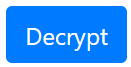 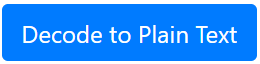 ___________________________________________________________________________________________Vyskúšajte vytvoriť vlastnú textovú správu, ktorú pomocou vlastného 16-miestneho tajného kľúča (použite mód ECB a 128-bitovú dĺžku bloku, tzv. Key Size) zašifrujete pomocou tlačidla . Formát výstupných dát môžete zvoliť Base64 alebo Hex (vyskúšajte, porovnajte a zvoľte si). Odošlite svojmu spolužiakovi vo dvojici dva samostatné e-maily: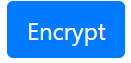 Najprv odošlite zašifrovanú správu (formát mu neprezraďte, mal by na to prísť sám)Potom odošlite tajný kľúč, ktorým bude môcť správu dešifrovaťPočkajte na e-maily od svojho spolužiaka a dešifrujte správu od neho.Úloha 2Doplňte:Pokiaľ by sme použili kľúč dĺžky 1 bit, koľko rôznych možností by sme museli vyskúšať na jeho zistenie (tzv. kľúčový priestor)? _____Pokiaľ by sme použili kľúč dĺžky 2 bity, potrebovali by sme vyskúšať _______ možností.Pokiaľ by sme použili kľúč dĺžky 3 bity, potrebovali by sme vyskúšať _______ možností.Pokiaľ by sme použili kľúč dĺžky n bitov, potrebovali by sme vyskúšať _______ možností.Zistite (na stránke z predošlej úlohy), koľko bitové sú kľúče, ktoré používa šifrovací algoritmus AES: __________Aký veľký by bol kľúčový priestor pre najdlhší kľúč algoritmu AES? ______________________Úloha 3Riešte podľa pokynov učiteľaVo webovom prehliadači načítajte stránku https://www.devglan.com/online-tools/rsa-encryption-decryption. Najprv vygenerujte dvojicu kľúčov (Public Key/Private Key) kliknutím na tlačidlo a vymeňte si so spolužiakom svoje verejné kľúče e-mailom (pošlite mu svoj verejný kľúč, on pošle Vám svoj).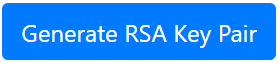 Pomocou nástroja na zašifrovanie (RSA encryption) zašifrujte krátku správu pre svojho spolužiaka pomocou jeho verejného kľúča, ktorý Vám poslal. Správu zašifrujete kliknutím na tlačidlo . Zašifrovanú správu skopírujte a odošlite e-mailom spolužiakovi, ktorý ju odšifruje svojim súkromným kľúčom.Počkajte na e-mail od spolužiaka s jeho zašifrovanou správou pre Vás a odšifrujte ju pomocou svojho súkromného kľúča nástrojom RSA decryption kliknutím na tlačidlo  . Správa, ktorú ste dostali od spolužiaka: __________________________________________________________________________________________________________________________________________Úloha 4V prehliadači Google Chrome načítajte niektorú zabezpečenú stránku (napr. stránku Vašej školy) a kliknutím pravým tlačidlom myši na ikonku uzavretej zámky  vľavo vedľa jej URL adresy získate okno, v ktorom nájdete informácie o platnosti digitálneho certifikátu pre túto stránku. Zistite a doplňte nasledovné informácie: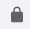 Pre koho bol vydaný digitálny certifikát: ____________________________________________Kto je vydavateľom digitálneho certifikátu: __________________________________________Aká je platnosť digitálneho certifikátu: __________________________________________V časti Podrobnosti nájdite typ algoritmu a dĺžku kľúča a nakopírujte sem verejný kľúč:Úloha 5Riešte podľa pokynov učiteľaVyskúšajte nástroje na zabezpečenie bezpečnosti Vášho dokumentu v MS Word (napr. tohto pracovného listu)- cez tlačidlo Office v položke Pripraviť nájdete možnosti pre zabezpečenie dokumentu :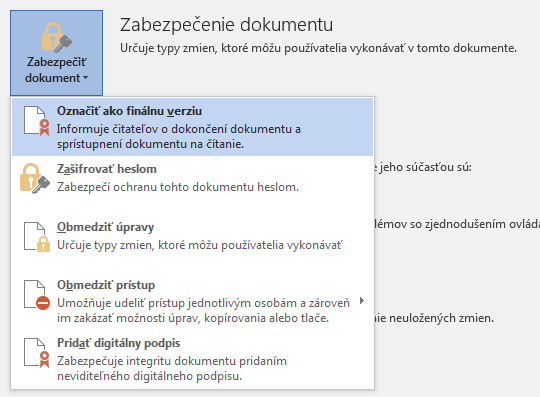 Ak má váš počítač nainštalovaný digitálny certifikát na podpisovanie, tak dokument digitálne podpíšteZašifrujte dokument  heslomOznačte ako finálnu verziu a odošlite e-mailom svojmu učiteľovi.